Экз. № 2АКТ № 3 «Проведение плановой проверки уполномоченным структурным подразделением администрации Новокузнецкого муниципального района, осуществляющим  контроль в сфере бюджетного законодательства (внутренний финансовый контроль) в отношении муниципального бюджетного дошкольного образовательного учреждения «Атамановский детский сад» комбинированного видаг. Новокузнецк                                                                                                                      04.10.2017г.                                                                                                                                                        датаОснование: распоряжение администрации Новокузнецкого муниципального района от 22.08.2017 № 2350 «О проведении плановых проверок».Проверка проводилась с 04.09.2017г. по 03.10.2017г. в соответствии с программой контрольных мероприятий.Ответственным за финансово-хозяйственную деятельность учреждения на момент осуществления проверки является директор муниципального бюджетного дошкольного образовательного учреждения «Атамановский детский сад» комбинированного  Румянцева Галина Владимировна, действующая на основании приказа управления образования администрации Новокузнецкого муниципального района от 19.04.2006 № 132 «О назначении». Учреждение осуществляет свою деятельность на основании устава.Тема контрольного мероприятия: исполнение муниципального задания за 2016 год.Метод осуществления проверки: камеральная проверка.Состав уполномоченного органа проведения проверки: Шалабай Т.В. – начальник отдела экономического прогнозирования; Лягуша Н.И. – заведующий сектором отдела экономического прогнозирования; Овчинникова Н.В. – заведующий сектором отдела экономического прогнозирования.Описание проверки: Для проведения проверки запрошены следующие документы:Муниципальные задания за 2016 год с учетом изменений.Отчеты о выполнении муниципального задания за 2016 год.Планы финансово-хозяйственной деятельности за 2016 год.Расчеты нормативных затрат на оказание услуг (выполнение работ).         Проверка проведена в соответствии с:Бюджетным кодексом РФ от 31.07.1998 № 145-ФЗ (в ред. от 29.07.2017).Постановлением администрации Новокузнецкого муниципального района от 12.10.2015 № 171 «Об утверждении Ведомственного перечня муниципальных услуг и работ, оказываемых (выполняемых) муниципальными учреждениями Новокузнецкого муниципального района в сфере образования».Постановлением администрации Новокузнецкого муниципального района от 15.10.2015 № 173 «Об утверждении общих требований к определению нормативных затрат на оказание муниципальных услуг, применяемых при расчете объема субсидий на финансовое обеспечение выполнения муниципального задания на оказание муниципальных услуг (выполнения работ) муниципальными учреждениями Новокузнецкого муниципального района».Постановлением администрации Новокузнецкого муниципального района от 15.10.2015 № 175 «Об утверждении Положения о формировании муниципального задания на оказание муниципальных услуг (выполнение работ) в отношении муниципальных учреждений и финансового обеспечения выполнения муниципального задания».Постановлением администрации Новокузнецкого муниципального района от 20.05.2016 № 107 «О внесении изменений в постановление администрации Новокузнецкого муниципального района от 15.10.2015  № 175 «Об утверждении Положения о формировании муниципального задания на оказание муниципальных услуг (выполнение работ) в отношении муниципальных учреждений и финансового обеспечения выполнения муниципального задания».Постановлением администрации Новокузнецкого муниципального района от 25.12.2015 № 282 «Об утверждении Требований к плану финансово-хозяйственной деятельности муниципальных учреждений Новокузнецкого муниципального района».Общие положенияМесто проведения проверки – администрация Новокузнецкого муниципального района.Проверка начата – 04.09.2017, окончена – 03.10.2017.Должностное лицо учреждения в проверяемом периоде является директор Г.В. Румянцева.Ведение бухгалтерского учета осуществляется централизованной бухгалтерией управления образования администрации Новокузнецкого муниципального района на основании безвозмездного договора на бухгалтерское обслуживание от 01.01.2016г.Юридический адрес учреждения: 654216, Кемеровская обл., с. Атаманово, ул. Центральная, д. 188б.Учредитель учреждения – администрация Новокузнецкого муниципального района. Учреждение является юридическим лицом, самостоятельно осуществляющим свою финансово-хозяйственную деятельность.Цель деятельности учреждения:- формирование личности ребенка с учетом особенностей его развития, индивидуальных возможностей и способностей, создание условий для обучения, воспитания, социальной адаптации в обществе;- развитие системы дошкольного образования, направленное на сохранение и укрепление здоровья детей;- оказание помощи семье в воспитании детей.ИНН/КПП: 4238011863/423801001;Код ОКВЭД 80.10.1 «Дошкольное образование (предшествующее начальному общему образованию).Проверкой установленоПроверка формирования муниципального заданияПредоставлено муниципальное задание на 2016 год от 11.01.2016 и муниципальное задание в редакции от 31.12.2016 года с учетом изменений объемов оказанных услуг (работ). Согласно «Соглашению о порядке и условиях предоставления субсидий на финансовое обеспечение выполнения муниципального задания на оказание муниципальных услуг (выполнение работ)» от 11.01.2016, являющемуся неотъемлемой частью муниципального задания, финансовое обеспечение выполнения муниципального задания на 11.01.2016 года составило 14462890,00 рублей при объеме услуги 153 человека. По итогам финансового 2016 года внесена корректировка суммы финансового обеспечения выполнения муниципального задания, согласно дополнительному соглашению № 1 к Соглашению от 11.01.2016 «О порядке и условиях представления субсидий на финансовое обеспечение выполнения муниципального задания на оказание муниципальных услуг (выполнение работ). Объем финансового обеспечения муниципального задания за 2016 год составил 15992796,14 рублей. Лимит бюджетных ассигнований на финансовое обеспечение муниципального задания учреждению утверждает управление образования Новокузнецкого муниципального района (Уполномоченный орган по доведению муниципального задания и контролю за его исполнением в сфере образования – далее Уполномоченный орган) в лице начальника управления образования администрации Новокузнецкого муниципального района Горшковой И.А. Форма муниципального задания не соответствует требованиям постановления администрации Новокузнецкого муниципального район от 15.10.2015 № 175, а именно пункт 3.2. части 2 муниципального задания не включает в себя требования о среднегодовом размере платы (цены, тарифа) по выполненной работе.Учреждение оказывает следующие муниципальные услуги и работы:- реализация основных общеобразовательных программ дошкольного образования;- присмотр и уход;- организация питания в дошкольных образовательных учреждениях.Услуги и работа, включенные в муниципальное задание, соответствуют Ведомственному перечню муниципальных услуг и работ, оказываемых (выполняемых) муниципальными учреждениями Новокузнецкого муниципального района в сфере образования, утвержденного постановлением администрации Новокузнецкого муниципального района от 12.10.2015 № 171 «Об утверждении Ведомственного перечня муниципальных услуг и работ, оказываемых (выполняемых) муниципальными учреждениями Новокузнецкого муниципального района в сфере образования».Коды услуг и работ, а также их реестровые записи соответствуют кодам и реестровым записям услуг (работ), включенным в общероссийский базовый (отраслевой) перечень государственных и муниципальных услуг.В муниципальном задании установлены показатели качества и объемы оказываемых услуг (работ) в соответствии с требованиями пункта 2.2. части постановления № 175 от 15.10.15 «Об утверждении Положения о формировании муниципального задания на оказание муниципальных услуг (выполнение работ) в отношении муниципальных учреждений и финансового обеспечения выполнения муниципального задания».Нормативные правовые акты, указанные в пункте 4 «Нормативные правовые акты, устанавливающие размер платы (цену, тариф) либо порядок ее (его) установления» части 1 муниципального задания указаны неверно, поскольку не отражают требования данного пункта.Нормативные правовые акты (решения Совета народных депутатов Новокузнецкого муниципального района от 27.11.2014 № 82-МНПА «О размере родительской платы за присмотр и уход за детьми в муниципальных образовательных учреждениях Новокузнецкого муниципального района, реализующих основную общеобразовательную программу дошкольного образования», от 20.10.2016 № 205-МНПА «О размере родительской платы за присмотр и уход за детьми в муниципальных образовательных учреждениях Новокузнецкого муниципального района, реализующих основную общеобразовательную программу дошкольного образования»), указанные в пункте 5 «Порядок оказания муниципальных услуг» части 1 муниципального задания не отражают суть данного пункта. А именно, объемы средств родительской платы за присмотр и уход за детьми не включены в объемы муниципального задания.Подпункт 4.1. пункта 4 части 3 муниципального задания не соответствует пункту 3.35 постановления администрации Новокузнецкого муниципального района № 175 от 15.10.15 «Об утверждении Положения о формировании муниципального задания на оказание муниципальных услуг (выполнение работ) в отношении муниципальных учреждений и финансового обеспечения выполнения муниципального задания». А именно не указан срок ежемесячного предоставления отчета об исполнении муниципального задания.В подпункте  4.3. пункта 4 части 3 муниципального задания не указана информация о форме отчета об исполнении муниципального задания, что не  соответствует пункту 3.35 постановления администрации Новокузнецкого муниципального района № 175 от 15.10.15 «Об утверждении Положения о формировании муниципального задания на оказание муниципальных услуг (выполнение работ) в отношении муниципальных учреждений и финансового обеспечения выполнения муниципального задания». Проверка расчета нормативных затратПредоставлены расчеты нормативных затрат на оказание муниципальных услуг (работ), применяемых при расчете объема субсидий на финансовое обеспечение муниципального задания от 11.01.2016 и 31.12.2016г.Порядок расчетов соответствует постановлению администрации Новокузнецкого муниципального района от 15.10.15 № 173.Количество детей, посещающих детский сад равно нормативному количеству услуг, указанных в расчете. Так на 11.01.16 нормативное количество детей составило 153 человека, на 31.12.16 – 169 человек. При расчёте затрат материальных запасов (основных средств), потребляемых в процессе оказания услуги, не верно установлено нормативное количество ресурса, необходимого для оказания услуги. Так, например, на 153 ребенка в расчет берется 150 стульев, 150 подушек, 150 одеял и т.д. Таким образом, количество материальных ресурсов, необходимых для оказания услуги, занижено. Исходя из данных параметров, нормативные затраты на оказание услуг определены неверно.  Проверка формирования плана финансово-хозяйственной деятельностиУчреждением предоставлены планы финансово-хозяйственной деятельности на 2016 год: от 11.01.2016 года и от 31.12.2016 г. Предоставленные документы полностью соответствуют форме и структуре плана финансово-хозяйственной деятельности, утвержденного постановлением администрации Новокузнецкого муниципального района от 25.12.2015 № 282 «Об утверждении Требований к плану финансово-хозяйственной деятельности муниципальных учреждений Новокузнецкого муниципального района». Объем финансового обеспечения учреждения осуществляется за счет получения субсидии на финансовое обеспечение выполнения муниципального задания в сумме 14462890,0 руб. на 11.01.16 и 15992796,14 руб. на 31.12.16 г. и за счет доходов от оказания услуг (работ) на платной основе.Объем финансового обеспечения, указанный в ПФХД за счет средств местного бюджета (субсидии) соответствует объему бюджетных ассигнований, доведенных Уполномоченным органом. Нарушений не установлено.Проверка отчетов о выполнении муниципального заданияПредоставлены отчеты за 1, 2, 3 и 4 квартал 2016 год.На основании пункта 3.35 части 3 постановления администрации Новокузнецкого муниципального района от 15.10.2016 № 175 «Об утверждении Положения о формировании муниципального задания на оказание муниципальных услуг (выполнение работ) в отношении муниципальных учреждений и финансового обеспечения выполнения муниципального задания», установлено нарушение сроков, и периодичности сдачи отчетов об исполнении муниципального задания. А именно не подготовлены ежемесячные отчеты, и не предоставлен отчет по итогам года.Форма отчета о выполнении муниципального задания не соответствует форме отчета о выполнении муниципального задания, утвержденного постановлением администрации Новокузнецкого муниципального района от 20.05.2016 № 107 «О внесении изменений в постановление администрации Новокузнецкого муниципального района от 15.10.2015  № 175 «Об утверждении Положения о формировании муниципального задания на оказание муниципальных услуг (выполнение работ) в отношении муниципальных учреждений и финансового обеспечения выполнения муниципального задания».Размещение информации на официальном сайте www.bus.gov.ru.Информация по муниципальному заданию на оказание услуг (выполнение работ) на 2016 год, опубликованная на официальном сайте, является некорректной, а именно не указан показатель объема количества и качества услуги, а также показатель количества работы не соответствует показателю количества, указанного в расчете нормативных затрат и предоставленного на проверку. Кроме того, в утвержденном ведомственном перечне по платности услуги отражено –  бесплатно, в муниципальном задании указано, что услуга платная.Не опубликованы изменения параметров муниципального задания, установленные по итогам 2016 года.Отчеты о выполнении муниципального задания за период 2016 года не опубликованы.Выводы: Установлены нарушения исполнения бюджетного законодательства Российской Федерации.Представители Уполномоченного структурногоподразделения администрации Новокузнецкогомуниципального района (отдел экономическогопрогнозирования):Начальник отдела                                                                                Т.В. ШалабайЗаведующий сектором                                                                        Н.И. Лягуша      Заведующий сектором                                                                         Н.В. ОвчинниковаПолучено:      Подпись руководителя объекта контроля:Директор МБДОУ «Атамановский детский сад» комбинированного видамуниципального района»                                                                   Г.В. Румянцева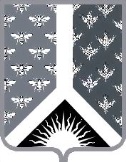   Администрация			                 Новокузнецкого                                           муниципального района                            654041, Кемеровская область,                          г. Новокузнецк, ул. Сеченова,25   тел.(3843)320827, тел.факс:(3843)320802            Е-mail:admpost@admnkr.ru             От _________   № _____________На исх. № _____ от ____________ПРЕДПИСАНИЕУполномоченное структурное подразделение администрации Новокузнецкого муниципального района (отдел экономического прогнозирования и контроля за доходами и расходами) в сфере бюджетного законодательства в МО Новокузнецкий муниципальный район в соответствии с полномочиями, предоставленными п.5 ч.3 ст.78 и ст. 269.2 Бюджетного кодекса Российской Федерации, постановлением администрации Новокузнецкого муниципального района от 26.09.2014 № 174 «Об утверждении Порядка осуществления внутреннего муниципального финансового контроля и контроля в сфере закупок товаров, работ, услуг для обеспечения муниципальных нужд»ПРЕДПИСЫВАЕТ:МКУ «Автохозяйство администрации Новокузнецкого муниципального района» устранить выявленные нарушения, согласно Акту № 2 от 09.06.2017г., при проведении контрольного мероприятия на основании распоряжения администрации Новокузнецкого муниципального района от 22.02.2017 № 293 «О проведении плановых проверок уполномоченным структурным подразделением администрации Новокузнецкого муниципального района, осуществляющим контроль в сфере бюджетного законодательства (внутренний финансовый контроль) в отношении муниципального бюджетного учреждения «Комбинат питания Новокузнецкого муниципального района», муниципального казенного учреждения «Автохозяйство администрации Новокузнецкого муниципального района»: О результатах исполнения настоящего Предписания уведомить в срок до 10 июля 2017 года.Неисполнение в установленный срок настоящего Предписания влечет административную ответственность в соответствии с законодательством Российской Федерации. Настоящее Предписание может быть обжаловано в установленном законом порядке.Уполномоченное структурноеподразделение администрации Новокузнецкогомуниципального района по осуществлению контроля (отдел экономическогопрогнозирования и контроля за доходами и расходами):Начальник отдела                                                                                            Т.В. ШалабайЗаведующий сектором                                                                                    Н.И. Лягуша  Заведующий сектором                                                                                    Н.В. ОвчинниковаI.I.Содержание нарушенияНе установлен порядок и периодичность проведения профилактических мероприятий, текущего ремонта, среднего ремонта, капитального ремонта (п. 2.12 Положения о техническом обслуживании и ремонте подвижного состава автомобильного транспорта, утвержденного Минавтотрансом РСФСР 20.09.1984), если такого не имеется, ремонты должны производиться по дефектным ведомостямСумма нарушения (при наличии)-Нормативный правовой акт, который нарушен (пункт, часть, статья)Основанием для проведения ремонтных работ должны служить акты осмотра имущества и дефектные ведомости (дефектные акты) (Письмо Минфина России от 04.12.2008 N 03-03-06/4/94)Документы, подтверждающие нарушение Отсутствие планов по ремонтам (профилактикам), а также дефектных ведомостейСодержание требования об устранении выявленных нарушений и (или) возмещении причиненного указанными нарушениями ущерба Не допускать необоснованность проведения ремонтовII.II.Содержание нарушенияНеполнота заполнения сведений в актах осмотра, актах списанияСумма нарушения (при наличии)-Нормативный правовой акт, который нарушен (пункт, часть, статья)П.п.3.3 Р.3 Приложения №7 к Учетной политике Учреждения Документы, подтверждающие нарушениеАкты осмотра и списанияСодержание требования об устранении выявленных нарушений и (или) возмещении причиненного указанными нарушениями ущерба Осуществлять запись всей информации, которая прописана в Учетной политике